        ΠΑΝΕΠΙΣΤΗΜΙΟ ΘΕΣΣΑΛΙΑΣ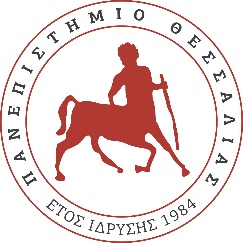                ΣΧΟΛΗ ΕΠΙΣΤΗΜΩΝ ΥΓΕΙΑΣ                               ΚΟΣΜΗΤΕΙΑ                                  ΚΤΙΡΙΟ ΒΙΒΛΙΟΘΗΚΗΣ, 1ος ΟΡΟΦΟΣΤαχυδρομική Διεύθυνση:  ΠΑΝΕΠΙΣΤΗΜΙΟΥ 3, 41500 – ΒΙΟΠΟΛΙΣ, ΛΑΡΙΣΑΤηλέφωνο: 241068 5745-6-7 | Τηλεομοιοτυπία: 241068 5541 | Ηλεκτρονική Διεύθυνση: kosmitia_sey@uth.grΠΡΟΓΡΑΜΜΑ ΤΕΛΕΤΗΣ ΟΡΚΩΜΟΣΙΩΝ ΣΧΟΛΗΣ ΕΠΙΣΤΗΜΩΝ ΥΓΕΙΑΣ ΚΗΠΟΘΕΑΤΡΟ ΑΛΚΑΖΑΡ ΤΕΤΑΡΤΗ 22 ΣΕΠΤΕΜΒΡΙΟΥ 2021Σας ενημερώνουμε ότι η τελετή απονομής πτυχίων στους προπτυχιακούς φοιτητές των Τμημάτων Κτηνιατρικής, Βιοχημείας & Βιοτεχνολογίας, Φυσικοθεραπείας και Νοσηλευτικής καθώς και η τελετή αναγόρευσης και καθομολόγησης Διδάκτορα  του Τμήματος Κτηνιατρικής της Σχολής Επιστημών Υγείας του Πανεπιστημίου Θεσσαλίας, θα πραγματοποιηθεί την Τετάρτη 22 Σεπτεμβρίου στο «Κηποθέατρο» Αλκαζάρ στην πόλη της Λάρισας. 	Ακολουθεί αναλυτικά το πρόγραμμα.ΠΡΟΓΡΑΜΜΑ ΟΡΚΩΜΟΣΙΑΣ ΠΡΟΠΤΥΧΙΑΚΩΝ ΦΟΙΤΗΤΩΝΤΜΗΜΑΤΩΝ ΣΧΟΛΗΣ ΕΠΙΣΤΗΜΩΝ ΥΓΕΙΑΣΕΝΑΡΞΗ ΤΕΛΕΤΗΣ: 19:00ΧΑΙΡΕΤΙΣΜΟΙΧαιρετισμός Πρύτανη, Καθηγητή Ζήση ΜαμούρηΧαιρετισμός Αντιπρύτανη, Καθηγήτριας Ιωάννας ΛαλιώτουΧαιρετισμός Αντιπρύτανη, Καθηγητή Χαράλαμπου ΜπιλλίνηΧαιρετισμός Κοσμήτορα Σχολής Επιστημών Υγείας, Καθηγητή Ιωάννη ΣτεφανίδηΟΡΚΩΜΟΣΙΕΣΤΜΗΜΑ ΚΤΗΝΙΑΤΡΙΚΗΣΧαιρετισμός Προέδρου, Αν. Καθηγητή Βασιλείου ΠαπατσίρουΑνάγνωση του όρκου και της πολιτικής διαβεβαίωσης από τους πρωτεύσαντες και επανάληψη αυτών από τους φοιτητέςΤΜΗΜΑ ΒΙΟΧΗΜΕΙΑΣ ΚΑΙ ΒΙΟΤΕΧΝΟΛΟΓΙΑΣΧαιρετισμός Αν. Προέδρου, Αν. Καθηγήτριας Αικατερίνης ΜούτουΑνάγνωση του όρκου και της πολιτικής διαβεβαίωσης από τους πρωτεύσαντες και επανάληψη αυτών από τους φοιτητέςΤΜΗΜΑ ΦΥΣΙΚΟΘΕΡΑΠΕΙΑΣΧαιρετισμός Προέδρου, Αν. Καθηγήτριας Ελένης ΚορτιάνουΑνάγνωση του όρκου και της πολιτικής διαβεβαίωσης από τους πρωτεύσαντες και επανάληψη αυτών από τους φοιτητέςΤΜΗΜΑ ΝΟΣΗΛΕΥΤΙΚΗΣΧαιρετισμός Προέδρου, Αν. Καθηγήτριας Ιωάννας ΠαπαθανασίουΑνάγνωση του όρκου και της πολιτικής διαβεβαίωσης από τους πρωτεύσαντες και επανάληψη αυτών από τους φοιτητέςΑΝΑΓΟΡΕΥΣΗ ΔΙΔΑΚΤΟΡΑ ΤΜΗΜΑΤΟΣ ΚΤΗΝΙΑΤΡΙΚΗΣΑΠΟΝΟΜΗ ΠΤΥΧΙΩΝ Τμήμα ΚτηνιατρικήςΤμήμα Βιοχημείας και ΒιοτεχνολογίαςΤμήμα ΦυσικοθεραπείαςΤμήμα Νοσηλευτικής      ΛΗΞΗ ΤΕΛΕΤΗΣ